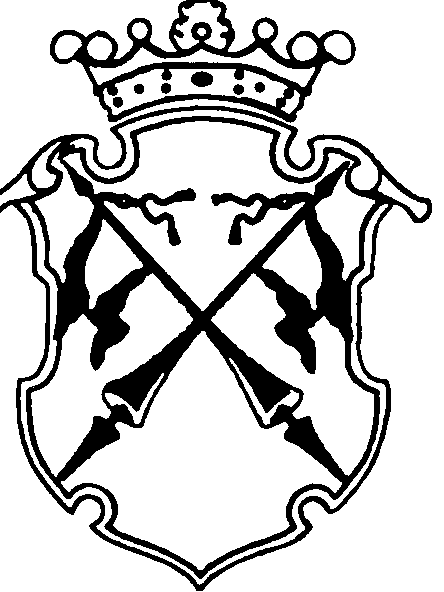 РЕСПУБЛИКА   КАРЕЛИЯКОНТРОЛЬНО-СЧЕТНЫЙ КОМИТЕТСОРТАВАЛЬСКОГО МУНИЦИПАЛЬНОГО РАЙОНАРАСПОРЯЖЕНИЕ«17»июня 2015 г.                                                            №__22__О внесении дополнений в Отчет о результатах контрольного мероприятия от 18.09.2014г. №2           Внести дополнения в Отчет о результатах контрольного мероприятия от 18.09.2014г. №2 по теме « Проверка использования средств бюджета Сортавальского муниципального района, полученных в виде субсидии на реализацию программы «Обеспечение бесплатным питанием учащихся общеобразовательных школ из малоимущих семей и учащихся, являющихся детьми-инвалидами» из бюджета Республики Карелия и направляемых в форме бюджетного финансирования главного распорядителя - Районный комитет образования в 2013 году и I полугодии 2014 года»:В разделе «Предложения по устранению выявленных нарушений и недостатков в управлении и ведомственном контроле, законодательном регулировании проверяемой сферы» дополнить пункт 1 «Районному комитету образования» подпунктом следующего содержания : « - обеспечить возврат средств субсидии на софинансирование расходных обязательств на проведение мероприятий в соответствии с ведомственной целевой программой оказания гражданам государственной социальной помощи «Адресная социальная помощь» по организации питания учащихся образовательных школ из малоимущих семей и учащихся, являющихся детьми-инвалидами в сумме 31275 руб. в бюджет Республики Карелия»Раздел «Направить отчет» дополнить словами « в Министерство здравоохранения и социального развития»Контроль над исполнением настоящего распоряжения оставляю за собой.Председатель комитета                                                                   (Н.А. Астафьева)